РОССИЙСКАЯ ФЕДЕРАЦИЯ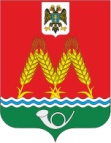 РОСТОВСКАЯ ОБЛАСТЬМУНИЦИПАЛЬНОЕ ОБРАЗОВАНИЕ«МИХАЙЛОВСКОЕ СЕЛЬСКОЕ ПОСЕЛЕНИЕ»АДМИНИСТРАЦИЯМИХАЙЛОВСКОГО СЕЛЬСКОГО ПОСЕЛЕНИЯПОСТАНОВЛЕНИЕ20.12.2023г    № 24                         х. Михайловка.О порядке ведения Реестра муниципальных служащих, замещающих должности муниципальной службыв администрации Михайловского сельского поселенияРуководствуясь Федеральным законом от 27.03.2007 №25-ФЗ «О муниципальной службе в Российской Федерации», законом Ростовской области от 09.10.2007 № 786-ЗС «О муниципальной службе в Ростовской области», и руководствуясь Уставом муниципального образования «Михайловское сельское поселение»                                       ПОСТАНОВЛЯЕТ:1. Утвердить Положение о порядке ведения Реестра муниципальных служащих, замещающих должности муниципальной службы в администрации Михайловского сельского поселения согласно приложению.2. Назначить ответственным работником за формирование и предоставление списков муниципальных служащих, замещающих должности муниципальной службы администрации ведущего специалиста по правовой, кадровой и архивной работе.3. Разместить настоящее постановление на официальном сайте администрации Михайловского сельского поселения в информационно-телекоммуникационной сети «Интернет».4. Контроль за исполнением постановления оставляю за собой.Глава администрации Михайловского сельского поселения                                    С.М.ДубравинаПриложение № 1к постановлением администрацииМихайловского сельского поселения от 20.12.2023 № 24 ПОЛОЖЕНИЕо порядке ведения Реестра муниципальных служащих, замещающихдолжности муниципальной службы в администрации Михайловского сельского поселения1. Общие положения1.1. Настоящее Положение определяет содержание и порядок ведения Реестра муниципальных служащих, замещающих должности муниципальной службы администрации Михайловского сельского поселения (далее – Реестр).1.2. Реестр, формируется на основе персональных данных муниципальных служащих, замещающих должности муниципальной службы администрации Михайловского сельского поселения.1.3. Сведения, внесенные в Реестр, относятся к сведениям конфиденциального характера и подлежат защите в соответствии с действующим законодательством.1.4. Реестр ведется в бумажном и электронном виде.1.5. Ведение Реестра осуществляется в целях совершенствования работы по подбору и расстановке кадров на основе анализа кадровой ситуации в органах местного самоуправления Михайловского сельского поселения, а также содействия обеспечению социальной и правовой защищенности муниципальных служащих.Сведения, содержащиеся в Реестре, являются основанием для проведения анализа кадрового состава и выработки необходимых предложений и рекомендаций для органов местного самоуправления Михайловского сельского поселения.1.6. Основными задачами ведения Реестра являются обеспечение равного доступа граждан к муниципальной службе в соответствии с их способностями и профессиональной подготовкой, формирование высокопрофессионального кадрового состава.2. Ведение Реестра муниципальных служащих, замещающих должности муниципальной службы администрации Никольского сельсовета2.1. Ведение Реестра осуществляется специалистом администрации Михайловского сельского поселения  ежегодно по состоянию на 1 января текущего года.2.2.Ведение Реестра включает в себя:- ввод новых данных, и корректировка имеющихся;- архивирование данных, удаляемых из реестра;- формирование выписок в соответствии с запросами лиц и организаций, имеющих допуск к запрашиваемой информации.2.3.Содержание Реестра должно отвечать установленной форме   (приложения № 1 к настоящему Положению).2.4. Реестр включает в себя следующие сведения:- порядковый номер записи;- фамилия, имя, отчество муниципального служащего;- пол;- дата рождения (число, месяц и год);- группа должностей муниципальной службы;- должность муниципальной службы, замещаемая муниципальным служащим;- дата назначения на последнюю должность муниципальной службы (число, месяц и год);- классный чин, дата присвоения;- сведения о профессиональном образовании (наименование и дата окончания образовательного учреждения, специальность и квалификация по диплому, ученая степень, ученое звание);- стаж муниципальной службы (в годах, месяцах, днях) указывается по состоянию на 1 января года, следующего за отчетным;- сведения о прохождении аттестации муниципальным служащим (дата проведения аттестации, решение аттестационной комиссии);- сведения о включении муниципального служащего в кадровый резерв (дата включения в кадровый резерв, наименование должности);- сведения о дополнительном профессиональном образовании, профессиональной переподготовке, повышении квалификации, стажировке муниципального служащего (наименование учебного заведения, дата окончания, тема);- сведения о награждении муниципального служащего государственными наградами, наградами Ростовской области и наградами Красносулинского  района.2.5. Реестр включают также:- Сведения о муниципальных служащих для включения в Реестр составляется по форме согласно приложению 2 к настоящему Положению.- список лиц, уволенных с муниципальной службы за отчетный период с указанием основания увольнения (приложение № 3 к настоящему Положению);- перечень вакантных должностей муниципальной службы (приложение №4 к настоящему Положению).2.6. Реестр муниципальных служащих ведется постоянно, один раз в год по состоянию на 1 января составляется и утверждается главой администрации Михайловского сельского поселения. Утверждённый Реестр муниципальных служащих хранится у специалиста администрации Михайловского сельского поселения в течении 5 лет с обеспечением мер, препятствующих несанкционированному доступу к нему, затем передается на архивное хранения в порядке установленным действующим законодательствам.2.7. Основанием для включения в Реестр муниципальных служащих Михайловского сельского поселения является поступление гражданина на муниципальную службу в администрацию  Михайловского сельского поселения.Сведения о гражданах, поступающих на муниципальную службу, вносятся в Реестр в течение 10 рабочих дней со дня их назначения на должности муниципальной службы на основании соответствующих актов органов местного самоуправления Михайловского сельского поселения.2.8. Основаниями для исключения муниципального служащего из Реестра являются:- увольнение муниципального служащего;- назначение муниципального служащего на должность, не отнесенную к должностям муниципальной службы;- смерть (гибель) муниципального служащего;- признание муниципального служащего безвестно отсутствующим или объявления его умершим решением суда, вступившим в законную силу.Специалист администрации Михайловского сельского поселения ежегодно по состоянию на 1 января составляет список муниципальных служащих, исключенных из Реестра по соответствующим основаниям, по форме согласно приложению 3 к настоящему Порядку. Список составляется на бумажном носителе, подписывается главой администрации и заверяется печатью администрации. Список хранится в течение 5 лет, затем передается на архивное хранение в установленном порядке. Муниципальный служащий, уволенный с муниципальной службы, исключается из Реестра муниципальных служащих в день увольнения.В случае смерти (гибели) муниципального служащего либо признания муниципального служащего безвестно отсутствующим или объявления его умершим решением суда, вступившим в законную силу, муниципальный служащий исключается из Реестра муниципальных служащих в день, следующий за днем смерти (гибели) или днем вступления в законную силу решения суда.2.9. Муниципальный служащий имеет право на ознакомление со всеми сведениями о нем, включенными в Реестр муниципальных служащих.2.10. Споры, связанные с ведением Реестра, рассматриваются в соответствии с действующим законодательством.3. Контроль за ведением Реестра муниципальных служащих3.1. Контроль за ведением Реестра муниципальных служащих осуществляет глава администрации Михайловского сельского поселения.3.2. Муниципальные служащие, на которых возложены обязанности по формированию и ведению Реестра муниципальных служащих, несут ответственность в соответствии с законодательством за разглашение сведений конфиденциального характера.4. Представление сведений из Реестра муниципальных служащих,хранение Реестра4.1. Сведения из Реестра представляются работником, специалистом администрации Михайловского сельского поселения по запросам судебных, правоохранительных и налоговых органов в установленном порядке.Приложение № 2к Положению о порядке ведения Реестрамуниципальных служащих, замещающих должностимуниципальной службы АдминистрацииМихайловского сельского поселенияРЕЕСТРмуниципальных служащих, замещающих должности муниципальной службы вадминистрации _______________ по состоянию на 1 января 20	года                             Специалист                         ___________                                         Приложение 3к Положению о порядке ведения Реестрамуниципальных служащих, замещающих должности муниципальной службы                                                                                                          Администрации Михайловского    сельского поселенияСведения о муниципальном служащем_______________________________________________________________________(наименование органа местного самоуправления)1. Общие сведенияФамилия________________  Имя __________________ Отчество ___________________Дата рождения _____________________________________________________________Уровень образования ________________________________________________________                               (полное среднее, начальное профессиональное, среднее профессиональное, высшее  профессиональное)  Год окончания учебного заведения _______________________________________________Квалификация ________________________________________________________________Специальность ________________________________________________________________      4. Ученая степень _____________________________________________________________(кандидат наук, доктор наук)5. Стаж работы по состоянию на «____» ___________________ 20 ___ г.Общий:                                                                                   _____ дней ____месяцев _____ летСтаж муниципальной службы                                             _____ дней ____месяцев _____ летСтаж замещаемой последней должности                           _____ дней ____месяцев _____ летСтаж работы в органах власти                                            _____ дней ____месяцев _____ лет2. Прохождение службыВид трудового договора _______________________________________________Срок действия трудового договора ______________________________________Данные о включении в кадровый резерв __________________________________3. АттестацияПовышение квалификацииСтажировка в России __________________________________________________________(организация, дата начала и окончания стажировки)Стажировка за рубежом ________________________________________________________(страна, дата начала и окончания стажировки)5. Профессиональная переподготовка6. Государственные и ведомственные награды, почетные званияРуководитель ________________                                       _____________________________                          (личная подпись)                                                                         (расшифровка подписи)                                    М.П.Специалист по кадрам _______________                          ______________________________                                         (личная подпись)                                                        (расшифровка подписи)Приложение № 4к Положению о порядке ведения Реестрамуниципальных служащих, замещающих должностимуниципальной службы Администрации Михайловского сельского поселенияСПИСОКлиц, уволенных с муниципальной службы в администрации ______________________за отчетный период с 1 января 20	года по 1 января 20	годаСпециалист                                         __________                     Приложение № 5к Положению о порядке ведения Реестрамуниципальных служащих, замещающих должностимуниципальной службы Администрации Михайловского сельского поселенияПЕРЕЧЕНЬвакантных должностей муниципальной службы в администрации в администрации ______________________________по состоянию на 1 января 20	годаСпециалист                                         _______________№ п/пФамилия, имя, отчество муниципа- льного служащегоПолДата рожден ия (число, месяц, год)Группа должно- стей муници- пальной службыДолжность муници- пальной службы, замещаемая муници- пальным служащимДата и основание на должностьКлассный чин,дата присво- енияОбразо- вание (когда и какие учебные заведения окончил; специаль- ность, квалифи- кация по диплому; ученая степень, ученое звание)Стаж муници- пальной службыСведения о прохож- дении аттеста- ции (дата прове-дения, решение аттеста- ционной комиссии)Сведения о включении в кадровый резерв (датавклю- чения, наимено- ваниедолжности)Сведения о профессио- нальной переподго- товке, повышении квалифи- кации, стажировке (наимено- ваниеучебного заведения, дата окончания, тема)Сведения о награж- дениигосударст- венными наградами, наградами Ростовской области и наградами Красносулинского района)123456789101112131412Дата назначения на должностьСтруктурное подразделениеЗамещаемая должностьГруппа должностей1234Дата аттестации Решение комиссии12ДатаДатаОбучение в ВУЗах по специальности, связанной с исполнением полномочий по муниципальной должности, в т.ч. получение второго образованияОбучение на краткосрочных курсах повышения квалификации (не менее 72 часов обучения)Участие в 1-2 дневных семинарах, конференциях и т.п. по повышению квалификацииначало обученияокончание обучения12345ДатаДатаСпециальность (направление)Документ (диплом, свидетельство)Документ (диплом, свидетельство)Документ (диплом, свидетельство)начало переподготовкиокончание переподготовкиСпециальность (направление)наименованиеномердата123456Наименование награды(поощрения)ДокументДокументДокументНаименование награды(поощрения)наименованиеномердата1234№ п/пФамилия, имя,отчество муници- пальногослужащегоГруппадолжностей муници- пальнойслужбыДолжность муниципальной службы,замещаемая муниципальным служащимДата увольненияРеквизиты документа обувольнении (номер, дата)Основание увольнения (статья,пункт ТК РФ)1234567123...№ п/пГруппа должностей муниципальной службыВакантная должность муниципальной службы123123...